ΠΡΟΣΚΛΗΣΗΠαρακαλείσθε όπως προσέλθετε στις 25 Νοεμβρίου 2019, ημέρα Δευτέρα και ώρα 17:00,  στο Πνευματικό Κέντρο του Δήμου Νέας Φιλαδέλφειας – Νέας Χαλκηδόνας, Ν.Τρυπιά 45, σε δημόσια Συνεδρίαση της Δημοτικής Επιτροπής Διαβούλευσης, δυνάμει του άρθρου 78 του Ν. 4555/2018 για συζήτηση και λήψη απόφασης στο παρακάτω θέμα της Ημερήσιας Διάταξης:ΘΕΜΑ  ΗΜΕΡΗΣΙΑΣ  ΔΙΑΤΑΞΗΣΓνωμοδότηση στο Δημοτικό Συμβούλιο επί του προσχεδίου τεχνικού προγράμματος και του προϋπολογισμού εσόδων - εξόδων οικονομικού έτους 2020.Σε περίπτωση μη απαρτίας η συνεδρίαση θα επαναληφθεί την επόμενη ημέρα, Τρίτη 26 Νοεμβρίου 2019 και ώρα 17:00Για περισσότερες πληροφορίες και διευκρινίσεις μπορείτε να απευθύνεστε στην κα Γιαννούση Θεοδώρα, στην ηλεκτρονική διεύθυνση tgiannousi@dimosfx.gr και στα τηλέφωνα 2132049007.Πίνακας Αποδεκτών (Μέλη Επιτροπής Διαβούλευσης)Σωματείο Αλληλέγγυα Δράση Καταναλωτών Ν.Φ.-Ν.Χ.Σύλλογος Ποντίων Ν.Φ.-Ν.Χ. «Δημήτριος Υψηλάντης»ΟΑΣΗ - ΔΡΩΜΕΝΟ Πολιτιστικός - Φυσιολατρικός Επιμορφωτικός ΣύλλογοςΣύλλογος Πελοποννησίων Ν.Φ. - Ν.Χ.8ο Δημοτικό Σχολείο Νέα ΦιλαδέλφειαςΠολιτιστική Αναγέννηση Νέας Φιλαδέλφειας - Νέας ΧαλκηδόναςΕθελοντές Πολιτικής Προστασίας Νέας ΦιλαδέλφειαςΙΩΝΙΚΟΣ Αθλητικός ΣύλλογοςΣύλλογος Αντιοχειτών «Ο ΜΕΓΑΣ ΑΛΕΞΑΝΔΡΟΣ»Πολιτιστικός Σύλλογος Αυτοάμυνας Πολεμικών Τεχνών Προσαρμοσμένη ΔιαχείρισηΣύλλογος Ρουμελιωτών Νέας Φιλαδέλφειας – Νέας Χαλκηδόνας «Ο ΑΘΑΝΑΣΙΟΣ ΔΙΑΚΟΣ»Πολιτιστικός Σύλλογος Ηπειρωτών ΝΦ-ΝΧΑ.Ο.Ν.Φ. ΑΤΤΑΛΟΣΈνωση Κρητών Ν.Φ.-Ν.Χ.Σύλλογος Γονέων Κηδεμόνων & Φίλων Ατόμων με Ειδικές Ανάγκες Δήμου Νέας Φιλαδέλφειας – Νέας ΧαλκηδόναςΠολιτιστικός Σύλλογος «Ανέμη»Αθλητικός Όμιλος «Πρόοδος – Χαλκηδονικός»Η Ερασιτεχνική ΑΕΚ  Α.Ε. Φιλαδέλφειας – Χαλκηδόνας «Ευ αγωνίζεσθαι»Σύνδεσμος Μικρασιατών Νέας Φιλαδέλφειας-Νέας Χαλκηδόνας «Οι Αλησμόνητες Πατρίδες»  Σύλλογος Κερκυραίων Φιλαδέλφειας – Χαλκηδόνας «Ιωάννης Καποδίστριας»Ένωση Ποντίων "Αργοναύτης" Νέας Φιλαδέλφειας - Νέας Χαλκηδόνας3ο Σύστημα Αεροπροσκόπων Ν.Φ.ΦΕΑ ΝΦ-ΝΧΖεντέφη ΙωάνναΦακινού ΑλεξάνδραΚεραμιδάς ΓεώργιοςΑραβιάδης ΑβραάμΓεραμάς ΒασίληςΚαρακούλη Μαρία - ΕλένηΛάσκαρη Ευσταθία Παπαδέας ΣωτήριοςΓκορόγιας Άρης (αναπληρωματικό μέλος)Συμμετέχοντες στην Επιτροπή Διαβούλευσης (δίχως δικαίωμα ψήφου)Ιωάννης ΒούροςΜιχάλης Κουτσάκης Ηλίας ΤάφαςΔημήτρης ΚανταρέληςΑναστάσιος ΚωνσταντινίδηςΧρήστος Γρετζελιάς Γεώργιος ΚαραβίαςΧρήστος ΚοπελούσοςΠαναγιώτα Αγοραστού Παγουτέλη Ηλίας ΓκρίντζαληςΤοπική οργάνωση Νέας ΔημοκρατίαςΤοπική οργάνωση ΣΥΡΙΖΑΤοπική οργάνωση ΚΙΝΑΛΤοπική οργάνωση ΚΚΕΑριστείδης Βασιλόπουλος Παντελής ΓρεντζελιάςΧαράλαμπος Τομπούλογλου – Λεωνιδόπουλος Νικόλαος Σερετάκης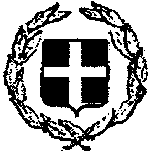 ΕΛΛΗΝΙΚΗ   ΔΗΜΟΚΡΑΤΙΑΔΗΜΟΣ ΝΕΑΣ ΦΙΛΑΔΕΛΦΕΙΑΣ – ΝΕΑΣ ΧΑΛΚΗΔΟΝΑΣΔημοτική Επιτροπή ΔιαβούλευσηςΝέα Φιλαδέλφεια     13.11.2019     Αρ. Πρωτοκόλλου :  31494Αρ. Πρόσκλησης:  2/2019Ταχ. Δ/νση:   Δεκελείας 97Τ.Κ. 143 41 Ν. ΦιλαδέλφειαΠληροφορίες : Γιαννούση ΘεοδώραΤηλ.: 2132049007FAX :  213 2049006E-mail: tgiannousi@dimosfx.grΠΡΟΣ : Μέλη Δημοτικής Επιτροπής Διαβούλευσης (Πίνακας Αποδεκτών)Συμμετέχοντες στη Επιτροπή Διαβούλευσης (δίχως δικαίωμα ψήφου)Δήμαρχος Νέας Φιλαδέλφειας – Νέας ΧαλκηδόναςΑντιδήμαρχοι  Δήμου Νέας Φιλαδέλφειας – Νέας ΧαλκηδόναςΠρόεδρος  Κοινωφελούς Επιχείρησης Αντιπρόεδρο ΠΠΙΕΔ Πρόεδρο Συμβουλίου Δημοτικής Κοινότητας Ν. ΦιλαδέλφειαςΠρόεδρο Συμβουλίου Δημοτικής Κοινότητας Ν. ΧαλκηδόναςΕκπρόσωποι των τοπικών οργανώσεων των πολιτικών κομμάτωνΕπικεφαλής των δημοτικών παρατάξεων που εκπροσωπούνται στο δημοτικό συμβούλιοΚοινοποίηση Γενική Γραμματέα ΔήμουΕιδικούς Συνεργάτες Δημάρχου Τοπικά Μ.Μ.Ε. Ο Πρόεδρος της Δημοτικής  Επιτροπής ΔιαβούλευσηςΛύσσανδρος ΓεωργαμλήςΠρόεδρος του Δημοτικού Συμβουλίου